Revised Sept 10, 2012PURPOSE:The Project Hazard Assessment (PHA) will be utilized to provide the Principal Investigator with the opportunity to review all safety aspects of the research project.  The PHA shall list the hazards associated with the project and shall inform all personnel involved in the project the control methods which will be implemented to minimize the hazards.SCOPE:The PHA shall be completed by the Principal Investigator prior to the initiation of the project.  The PHA shall describe all expected hazards and shall detail the engineering and administrative controls taken to protect the researchers, students, staff and the occupants of the building, as well as the environment.The applicability of the PHA is limited to those research projects that involve hazards that are not routinely encountered in the course of normal, everyday departmental activities.  The PHA of a research project which involves those hazards routinely encountered and accepted by the department may be a simple, formal statement of this fact.1.0	Project Summary   (Provide a brief description of the project)2.0	Apparatuses Used in the Project	2.1  Equipment (List all equipment used in the project) 3.0	Procedures (List detailed steps for experiments) 4.0	Hazard Analysis 4.1  Physical Hazards  List all physical hazards associated with this project4.2  Chemical Hazards Add more rows as neededWhere are the MSDS’s for the chemicals filed?  4.3  Biological Hazards If any category below is selected, please make sure you have filed a Memorandum of Understanding and Agreement for Biosafety to be approved by the Institutional Biosafety Committee (IBC MUA).  The IBC at UH currently approves all IBC MUAs for UHD and Dr. Jerry Johnson is our representative on that committee.4.4  Recombinant DNAIf you answered “No” to ALL of the above question, skip to Section 5.0 below.If you answered “Yes” to ANY of the above questions, you must enter information into the Table in Section 4.5. Characteristics of Recombinant Agent(s)If you answered “Yes” to ANY of the above questions, you must enter information into the Table in Section 4.6.4.6   Risk AssessmentIf you answered “Yes” to ANY of the above questions, please use the additional space provided below for your risk assessment (describe risk and mechanisms used to minimize that risk).  5.0	Control of Hazards5.1 	Physical Hazards (List all hazards identified in 4.1 and list methods to control the hazard)5.2	Chemical Hazards (List all hazards identified in 4.2 and list methods to control the hazard)5.3	Biological Hazards (List all hazards identified in 4.3 and list methods to control the hazard) 6.0	Personal Protective Equipment (Check all that apply and type your examples to the right)NOTICE:   In accordance with UHD’s Laboratory Safety Manual open-toe shoes are prohibited from being worn inside the laboratory. 7.0	Hazardous Waste DisposalAll hazardous waste generated during the project must be disposed of properly.  The Principle Investigator is responsible for all expenses associated with the waste disposal.   The EHS Office can assist in determining the disposal method and estimated disposal costs.*This column will be filled in by members of the NS Laboratory Safety Committee.  8.0	General Project Safety Procedures8.1  Utility or Equipment FailureIdentify the resulting hazards if there was a utility or equipment failure.Emergency shut-down procedures must be posted for experiments involving a particularly hazardous process or involving unique equipment.8.2  Laboratory Safety EquipmentIndicate the type and location of safety equipment within the work area9.0	Acknowledgements *Any person who signs this form must be given a digital or hard copy of the form as completed by the principal investigator.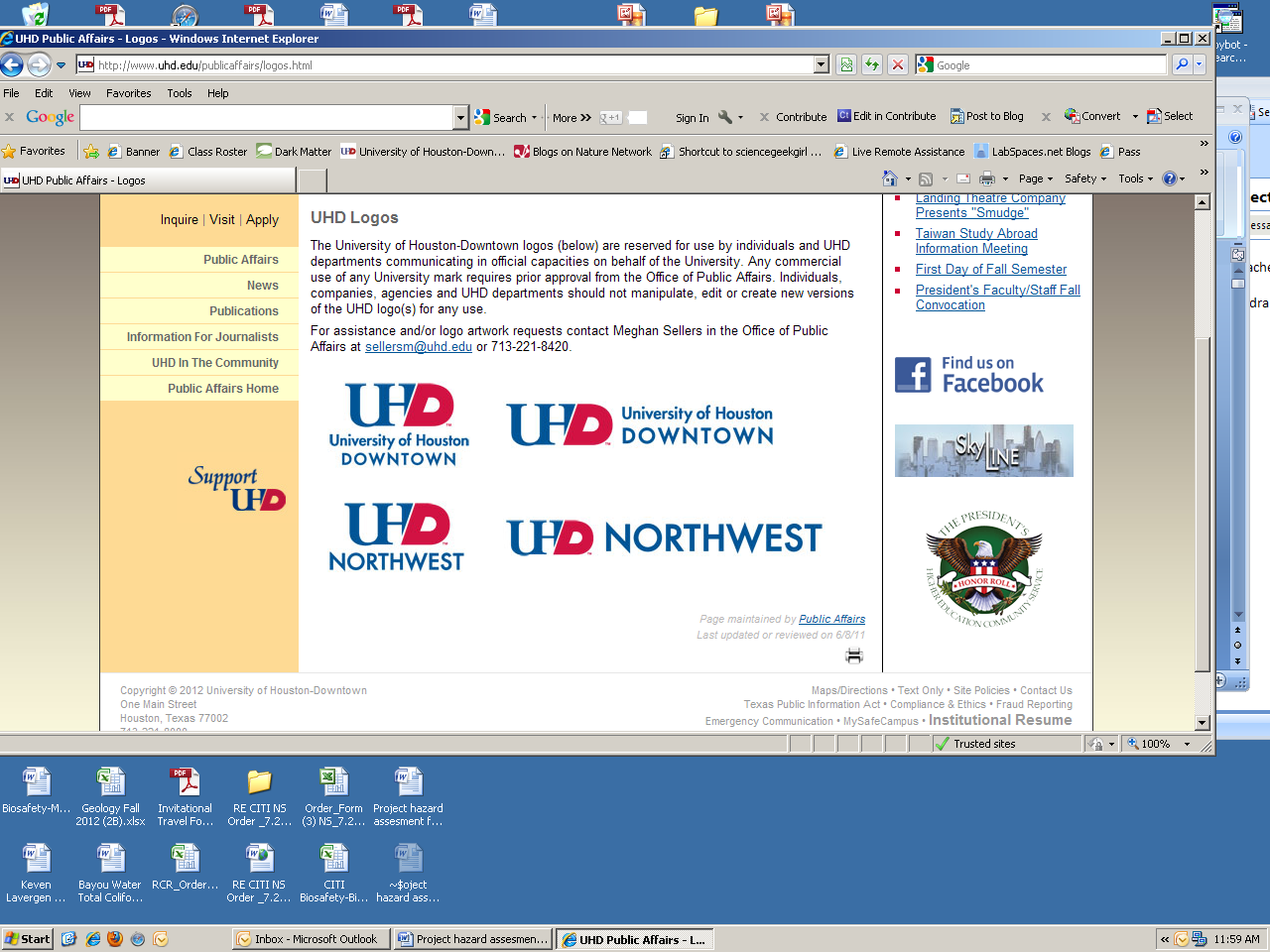 University of Houston-DowntownProject Hazard AssessmentProject Name:Project Name:Project Name:Project Location:Project Location:Project Location:Project Location:Project Date(s):Project Date(s):Project Date(s):Project Date(s):Principal Investigator:Principal Investigator:Principal Investigator:Principal Investigator:Principal Investigator:Phone Number:Phone Number:Phone Number:Phone Number:The attached Project Hazard Assessment (PHA) has been reviewed by the undersigned.  All foreseeable hazards associated with the project have been outlined along with all control methods to be utilized to minimize personnel and environmental exposure to the hazards.   The project will be conducted in a manner which is in accordance to all prudent practice standards.  (PHA forms must be approved by the Natural Sciences Safety Committee, then the Chair, Dean and EHS Manager.  The faculty member will be notified when the form has all signatures.  Copies of signed PHAs will be kept in the NS office.  Forms must be signed prior to the start of research and once signed are good for one year. Any major modifications of equipment or procedures will require additional review of the members below.  If a new research student is added to a laboratory he/she must sign the back and a new copy turned into the NS Office.)The attached Project Hazard Assessment (PHA) has been reviewed by the undersigned.  All foreseeable hazards associated with the project have been outlined along with all control methods to be utilized to minimize personnel and environmental exposure to the hazards.   The project will be conducted in a manner which is in accordance to all prudent practice standards.  (PHA forms must be approved by the Natural Sciences Safety Committee, then the Chair, Dean and EHS Manager.  The faculty member will be notified when the form has all signatures.  Copies of signed PHAs will be kept in the NS office.  Forms must be signed prior to the start of research and once signed are good for one year. Any major modifications of equipment or procedures will require additional review of the members below.  If a new research student is added to a laboratory he/she must sign the back and a new copy turned into the NS Office.)The attached Project Hazard Assessment (PHA) has been reviewed by the undersigned.  All foreseeable hazards associated with the project have been outlined along with all control methods to be utilized to minimize personnel and environmental exposure to the hazards.   The project will be conducted in a manner which is in accordance to all prudent practice standards.  (PHA forms must be approved by the Natural Sciences Safety Committee, then the Chair, Dean and EHS Manager.  The faculty member will be notified when the form has all signatures.  Copies of signed PHAs will be kept in the NS office.  Forms must be signed prior to the start of research and once signed are good for one year. Any major modifications of equipment or procedures will require additional review of the members below.  If a new research student is added to a laboratory he/she must sign the back and a new copy turned into the NS Office.)The attached Project Hazard Assessment (PHA) has been reviewed by the undersigned.  All foreseeable hazards associated with the project have been outlined along with all control methods to be utilized to minimize personnel and environmental exposure to the hazards.   The project will be conducted in a manner which is in accordance to all prudent practice standards.  (PHA forms must be approved by the Natural Sciences Safety Committee, then the Chair, Dean and EHS Manager.  The faculty member will be notified when the form has all signatures.  Copies of signed PHAs will be kept in the NS office.  Forms must be signed prior to the start of research and once signed are good for one year. Any major modifications of equipment or procedures will require additional review of the members below.  If a new research student is added to a laboratory he/she must sign the back and a new copy turned into the NS Office.)The attached Project Hazard Assessment (PHA) has been reviewed by the undersigned.  All foreseeable hazards associated with the project have been outlined along with all control methods to be utilized to minimize personnel and environmental exposure to the hazards.   The project will be conducted in a manner which is in accordance to all prudent practice standards.  (PHA forms must be approved by the Natural Sciences Safety Committee, then the Chair, Dean and EHS Manager.  The faculty member will be notified when the form has all signatures.  Copies of signed PHAs will be kept in the NS office.  Forms must be signed prior to the start of research and once signed are good for one year. Any major modifications of equipment or procedures will require additional review of the members below.  If a new research student is added to a laboratory he/she must sign the back and a new copy turned into the NS Office.)The attached Project Hazard Assessment (PHA) has been reviewed by the undersigned.  All foreseeable hazards associated with the project have been outlined along with all control methods to be utilized to minimize personnel and environmental exposure to the hazards.   The project will be conducted in a manner which is in accordance to all prudent practice standards.  (PHA forms must be approved by the Natural Sciences Safety Committee, then the Chair, Dean and EHS Manager.  The faculty member will be notified when the form has all signatures.  Copies of signed PHAs will be kept in the NS office.  Forms must be signed prior to the start of research and once signed are good for one year. Any major modifications of equipment or procedures will require additional review of the members below.  If a new research student is added to a laboratory he/she must sign the back and a new copy turned into the NS Office.)The attached Project Hazard Assessment (PHA) has been reviewed by the undersigned.  All foreseeable hazards associated with the project have been outlined along with all control methods to be utilized to minimize personnel and environmental exposure to the hazards.   The project will be conducted in a manner which is in accordance to all prudent practice standards.  (PHA forms must be approved by the Natural Sciences Safety Committee, then the Chair, Dean and EHS Manager.  The faculty member will be notified when the form has all signatures.  Copies of signed PHAs will be kept in the NS office.  Forms must be signed prior to the start of research and once signed are good for one year. Any major modifications of equipment or procedures will require additional review of the members below.  If a new research student is added to a laboratory he/she must sign the back and a new copy turned into the NS Office.)The attached Project Hazard Assessment (PHA) has been reviewed by the undersigned.  All foreseeable hazards associated with the project have been outlined along with all control methods to be utilized to minimize personnel and environmental exposure to the hazards.   The project will be conducted in a manner which is in accordance to all prudent practice standards.  (PHA forms must be approved by the Natural Sciences Safety Committee, then the Chair, Dean and EHS Manager.  The faculty member will be notified when the form has all signatures.  Copies of signed PHAs will be kept in the NS office.  Forms must be signed prior to the start of research and once signed are good for one year. Any major modifications of equipment or procedures will require additional review of the members below.  If a new research student is added to a laboratory he/she must sign the back and a new copy turned into the NS Office.)The attached Project Hazard Assessment (PHA) has been reviewed by the undersigned.  All foreseeable hazards associated with the project have been outlined along with all control methods to be utilized to minimize personnel and environmental exposure to the hazards.   The project will be conducted in a manner which is in accordance to all prudent practice standards.  (PHA forms must be approved by the Natural Sciences Safety Committee, then the Chair, Dean and EHS Manager.  The faculty member will be notified when the form has all signatures.  Copies of signed PHAs will be kept in the NS office.  Forms must be signed prior to the start of research and once signed are good for one year. Any major modifications of equipment or procedures will require additional review of the members below.  If a new research student is added to a laboratory he/she must sign the back and a new copy turned into the NS Office.)The attached Project Hazard Assessment (PHA) has been reviewed by the undersigned.  All foreseeable hazards associated with the project have been outlined along with all control methods to be utilized to minimize personnel and environmental exposure to the hazards.   The project will be conducted in a manner which is in accordance to all prudent practice standards.  (PHA forms must be approved by the Natural Sciences Safety Committee, then the Chair, Dean and EHS Manager.  The faculty member will be notified when the form has all signatures.  Copies of signed PHAs will be kept in the NS office.  Forms must be signed prior to the start of research and once signed are good for one year. Any major modifications of equipment or procedures will require additional review of the members below.  If a new research student is added to a laboratory he/she must sign the back and a new copy turned into the NS Office.)The attached Project Hazard Assessment (PHA) has been reviewed by the undersigned.  All foreseeable hazards associated with the project have been outlined along with all control methods to be utilized to minimize personnel and environmental exposure to the hazards.   The project will be conducted in a manner which is in accordance to all prudent practice standards.  (PHA forms must be approved by the Natural Sciences Safety Committee, then the Chair, Dean and EHS Manager.  The faculty member will be notified when the form has all signatures.  Copies of signed PHAs will be kept in the NS office.  Forms must be signed prior to the start of research and once signed are good for one year. Any major modifications of equipment or procedures will require additional review of the members below.  If a new research student is added to a laboratory he/she must sign the back and a new copy turned into the NS Office.)The attached Project Hazard Assessment (PHA) has been reviewed by the undersigned.  All foreseeable hazards associated with the project have been outlined along with all control methods to be utilized to minimize personnel and environmental exposure to the hazards.   The project will be conducted in a manner which is in accordance to all prudent practice standards.  (PHA forms must be approved by the Natural Sciences Safety Committee, then the Chair, Dean and EHS Manager.  The faculty member will be notified when the form has all signatures.  Copies of signed PHAs will be kept in the NS office.  Forms must be signed prior to the start of research and once signed are good for one year. Any major modifications of equipment or procedures will require additional review of the members below.  If a new research student is added to a laboratory he/she must sign the back and a new copy turned into the NS Office.)The attached Project Hazard Assessment (PHA) has been reviewed by the undersigned.  All foreseeable hazards associated with the project have been outlined along with all control methods to be utilized to minimize personnel and environmental exposure to the hazards.   The project will be conducted in a manner which is in accordance to all prudent practice standards.  (PHA forms must be approved by the Natural Sciences Safety Committee, then the Chair, Dean and EHS Manager.  The faculty member will be notified when the form has all signatures.  Copies of signed PHAs will be kept in the NS office.  Forms must be signed prior to the start of research and once signed are good for one year. Any major modifications of equipment or procedures will require additional review of the members below.  If a new research student is added to a laboratory he/she must sign the back and a new copy turned into the NS Office.)The attached Project Hazard Assessment (PHA) has been reviewed by the undersigned.  All foreseeable hazards associated with the project have been outlined along with all control methods to be utilized to minimize personnel and environmental exposure to the hazards.   The project will be conducted in a manner which is in accordance to all prudent practice standards.  (PHA forms must be approved by the Natural Sciences Safety Committee, then the Chair, Dean and EHS Manager.  The faculty member will be notified when the form has all signatures.  Copies of signed PHAs will be kept in the NS office.  Forms must be signed prior to the start of research and once signed are good for one year. Any major modifications of equipment or procedures will require additional review of the members below.  If a new research student is added to a laboratory he/she must sign the back and a new copy turned into the NS Office.)The attached Project Hazard Assessment (PHA) has been reviewed by the undersigned.  All foreseeable hazards associated with the project have been outlined along with all control methods to be utilized to minimize personnel and environmental exposure to the hazards.   The project will be conducted in a manner which is in accordance to all prudent practice standards.  (PHA forms must be approved by the Natural Sciences Safety Committee, then the Chair, Dean and EHS Manager.  The faculty member will be notified when the form has all signatures.  Copies of signed PHAs will be kept in the NS office.  Forms must be signed prior to the start of research and once signed are good for one year. Any major modifications of equipment or procedures will require additional review of the members below.  If a new research student is added to a laboratory he/she must sign the back and a new copy turned into the NS Office.)The attached Project Hazard Assessment (PHA) has been reviewed by the undersigned.  All foreseeable hazards associated with the project have been outlined along with all control methods to be utilized to minimize personnel and environmental exposure to the hazards.   The project will be conducted in a manner which is in accordance to all prudent practice standards.  (PHA forms must be approved by the Natural Sciences Safety Committee, then the Chair, Dean and EHS Manager.  The faculty member will be notified when the form has all signatures.  Copies of signed PHAs will be kept in the NS office.  Forms must be signed prior to the start of research and once signed are good for one year. Any major modifications of equipment or procedures will require additional review of the members below.  If a new research student is added to a laboratory he/she must sign the back and a new copy turned into the NS Office.)The attached Project Hazard Assessment (PHA) has been reviewed by the undersigned.  All foreseeable hazards associated with the project have been outlined along with all control methods to be utilized to minimize personnel and environmental exposure to the hazards.   The project will be conducted in a manner which is in accordance to all prudent practice standards.  (PHA forms must be approved by the Natural Sciences Safety Committee, then the Chair, Dean and EHS Manager.  The faculty member will be notified when the form has all signatures.  Copies of signed PHAs will be kept in the NS office.  Forms must be signed prior to the start of research and once signed are good for one year. Any major modifications of equipment or procedures will require additional review of the members below.  If a new research student is added to a laboratory he/she must sign the back and a new copy turned into the NS Office.)The attached Project Hazard Assessment (PHA) has been reviewed by the undersigned.  All foreseeable hazards associated with the project have been outlined along with all control methods to be utilized to minimize personnel and environmental exposure to the hazards.   The project will be conducted in a manner which is in accordance to all prudent practice standards.  (PHA forms must be approved by the Natural Sciences Safety Committee, then the Chair, Dean and EHS Manager.  The faculty member will be notified when the form has all signatures.  Copies of signed PHAs will be kept in the NS office.  Forms must be signed prior to the start of research and once signed are good for one year. Any major modifications of equipment or procedures will require additional review of the members below.  If a new research student is added to a laboratory he/she must sign the back and a new copy turned into the NS Office.)The attached Project Hazard Assessment (PHA) has been reviewed by the undersigned.  All foreseeable hazards associated with the project have been outlined along with all control methods to be utilized to minimize personnel and environmental exposure to the hazards.   The project will be conducted in a manner which is in accordance to all prudent practice standards.  (PHA forms must be approved by the Natural Sciences Safety Committee, then the Chair, Dean and EHS Manager.  The faculty member will be notified when the form has all signatures.  Copies of signed PHAs will be kept in the NS office.  Forms must be signed prior to the start of research and once signed are good for one year. Any major modifications of equipment or procedures will require additional review of the members below.  If a new research student is added to a laboratory he/she must sign the back and a new copy turned into the NS Office.)The attached Project Hazard Assessment (PHA) has been reviewed by the undersigned.  All foreseeable hazards associated with the project have been outlined along with all control methods to be utilized to minimize personnel and environmental exposure to the hazards.   The project will be conducted in a manner which is in accordance to all prudent practice standards.  (PHA forms must be approved by the Natural Sciences Safety Committee, then the Chair, Dean and EHS Manager.  The faculty member will be notified when the form has all signatures.  Copies of signed PHAs will be kept in the NS office.  Forms must be signed prior to the start of research and once signed are good for one year. Any major modifications of equipment or procedures will require additional review of the members below.  If a new research student is added to a laboratory he/she must sign the back and a new copy turned into the NS Office.)Principal Investigator:Principal Investigator:Principal Investigator:Principal Investigator:Principal Investigator:Principal Investigator:Principal Investigator:Principal Investigator:Date:Date:SignatureSignatureSignatureSignatureSignatureSignatureSignatureSignatureSafety Committee Rep.:Safety Committee Rep.:Safety Committee Rep.:Safety Committee Rep.:Safety Committee Rep.:Safety Committee Rep.:Safety Committee Rep.:Safety Committee Rep.:Date:Date:SignatureSignatureSignatureSignatureSignatureSignatureSignatureSignatureChair: Chair: Chair: Chair: Chair: Chair: Chair: Chair: Date:Date:SignatureSignatureSignatureSignatureSignatureSignatureSignatureSignatureDean:Dean:Dean:Dean:Dean:Dean:Dean:Dean:Date:Date:SignatureSignatureSignatureSignatureSignatureSignatureSignatureSignatureEHS Manager:EHS Manager:EHS Manager:EHS Manager:EHS Manager:EHS Manager:EHS Manager:EHS Manager:Date:Date:SignatureSignatureSignatureSignatureSignatureSignatureSignatureSignatureHazardSource of Hazard  Electrical Shock  Cuts / Abrasions  Noise  Slip / Trip / Fall  Puncture  Burns (heat or cold)  Animal  OtherChemicalCharacteristics  (i.e. acid, flammable etc)Volume (ml)   CategoryAgent  Microbiological  Bacteriological  OtherCheck OneDoes this protocol involve:Explanation (If needed) Yes /  NoThe use, but not creation, of recombinant agents?        Yes /  NoCloning in bacteria or yeast non-pathogenic to humans, plants, or animals?        Yes /  NoCloning in bacteria or yeast potentially pathogenic to humans, plants, or animals?        Yes /  NoUse of viral vectors?        Yes /  NoThe creation of transgenic animals?        Yes /  NoThe creation of transgenic plants?        Yes /  NoThe use of transgenic animals or plants (excluding the use of commercially obtained transgenic rodents kept at BL-1) ?       Check OneCharacteristics of Recombinant Agent(s)Explanation (If needed) Yes /  NoFrom a Risk Group 2 Agent?        Yes /  NoFrom a Risk Group 3 or 4 Agent?        Yes /  NoFrom an animal or plant pathogen not affectinghumans?        Yes /  NoFrom a Select Agent or coding for a Select Toxin?        Yes /  NoEncodes for a known or suspected oncogeneGenez?        Yes /  NoEncodes for a toxin molecule (whole or partial)?If yes, please describe the LD50 of the toxin andwhether the insert will code for an active toxin.        Yes /  NoWill antibiotic resistance be transferred tomicroorganisms?  If yes:  Describe what antibiotic resistance genes will be transferred to which agents (microorganism?)        Check OneRisk AssessmentExplanation (If needed) Yes /  NoWill any experimental procedures result inacquisition of new characteristics such asenhanced virulence, infectivity, or change in host range?        Yes /  NoWill any procedures with the agent be conducted  outside of a biological safety cabinet?        Yes /  NoWill any of the agents be transported outside ofthe laboratory?        Yes /  NoWill more than 1 liter of agent be generated at any one time?        Yes /  NoWill any of the agents be administered to animals?If yes, please describe in detail how this will be done (e.g. animal species, how is the agent given,how long will the animal be followed?)        Yes /  NoDoes this project involve the environmental release of genetically engineered material?        Yes /  NoDoes this project involve the environmental release of pathogenic or potentially pathogenicmaterial (other than recombinant agents)??        Yes /  NoWill human tissue or cells be transplanted into animals?        Yes /  NoWill animal tissue or cells be transplanted into a different species of animal?        Yes /  NoDo any of the agents you intend to work withrequire pre-project serum samples, immunization,medical monitoring, and/or health surveillance?         Yes /  NoWill the deliberate aerosolization of any agentoccur?        Source of HazardControl of Physical HazardChemical HazardControl of Chemical HazardBiological HazardControl of Biological HazardCategorySpecific Type of Equipment Hand ProtectionExample:  Non-latex inner gloves with Nitrile outer gloves must be worn atall times when handling solution.  Example:       Eye ProtectionExample:  Splash resistant goggles must be worn at all times when handling solutions.  Safety glasses may be worn when there is no exposure to hazardous materials.  Example:       Mask / RespiratorExample:  Dust / particulate mask must be worn while grinding samples.   Example:       Body ProtectionExample:  Poly-coated Tyvek suit must be worn while mixing solutions.  Example:       Ear ProtectionExample:  Ear plugs must be worn while operating electrical motor.  Example:       Foot ProtectionExample:  Chemical resistant boots must be worn while obtaining field samples.  Closed-toe shoes must be worn in.  Example:       Head ProtectionExample:  Hard hats must be worn while conducting field operations.  Example:      Anticipated Waste-streamsEstimatedVolumeDisposalMethodEstimatedCosts*Type of FailureResult of Failure Electrical Natural Gas Compressed Air / Gas Water Vacuum Pump Fume Hood Mixing Equipment Building’s HVAC system OtherSafety EquipmentLocation Emergency Shower / Eye wash Fire Extinguisher Chemical Spill Kit OtherPersonnel who are working on the project must read and sign the following statement:I have read and I understand the Project Hazard Assessment. I understand that this Project Hazard Assessment is provided as supplemental information to the university’s Chemical Hygiene Plan.  I will adhere to the procedures as outlined in both documents. *PrintSignatureDatePrintSignatureDatePrintSignatureDatePrintSignatureDatePrintSignatureDatePrintSignatureDatePrintSignatureDatePrintSignatureDatePrintSignatureDatePrintSignatureDatePrintSignatureDatePrintSignatureDate